ДЕЛЕНИЕ КЛЕТКИ. МИТОЗЗадачи: изучить процесс деления клетки путем митоза, показать основные этапы жизненного цикла клетки, рассмотреть фазы митоза, выявить его биологическую роль.Элементы содержания: митоз, жизненный цикл клетки, интерфаза, профаза, метафаза, анафаза, телофаза, редупликация, хроматиды, центромера, веретено деления.Тип урока: комбинированный.Оборудование: таблица «Митоз».Ход урокаI. Организационный момент.II. Проверка знаний учащихся.Биологический диктант по теме «Обмен веществ».Выберите правильные суждения.1. Все живые организмы используют две формы энергии: световую и химическую.2. Синтез каких-либо веществ происходит без затрат энергии.3. К фототрофным организмам относят только зеленые растения.4. Источником кислорода при фотосинтезе является вода.5. Реакции темновой фазы обеспечиваются энергией, запасенной во время световой фазы.6. К сапрофитам относятся растения, животные, грибы.7. К хемоавтотрофным организмам относят нитрифицирующие и серные бактерии.8. Паразиты  существуют  только  на  живых  организмах,  нанося  им вред.  9. В генетическом коде каждому виду аминокислоты соответствует только один триплет (кодон).10. Существует всего 20 видов тРНК (по количеству аминокислот).11. Процесс трансляции происходит в ядре клетки.12. Все рибосомы, синтезирующие один и тот же белок и находящиеся на одной иРНК, образуют полисому.13. В каждой клетке реализуется только часть генетической информации, содержащейся в ее генах.14. В процессе трансляции тРНК присоединяется к участку иРНК и притягивает к нему аминокислоту.15. При биосинтезе белка энергия в виде АТФ на одних этапах расходуется, на других – выделяется.Ответ записывается в виде волнистой линии:			       1     2     3     4    5     6     7     8     9    10     11   12    13     14     15III. Изучение нового материала.Размножение – важнейшая функция живых организмов, которая обеспечивает сохранение видов в ряду поколений. К размножению способны все без исключения живые организмы – от бактерий до млекопитающих. Молекулярная сущность этого процесса выражается в уникальной способности ДНК к самоудвоению молекул.Жизненный цикл клетки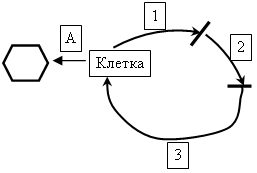 1. Подготовка к делению (накопление необходимых веществ, удвоение хромосом).2. Деление (митоз, мейоз).3. Период покоя (интерфаза).А. Специализация клетки (часто ведет к утрате способности к делению).Основным способом деления клетки является митоз.Митоз искусственно разделяют на четыре стадии: профазу, метафазу, анафазу и телофазу.Между двумя митозами ядро находится в стадии покоя (интерфаза).  В период интерфазы в клетке осуществляются процессы биосинтеза, происходит рост клетки, образование веществ, подавляющих или стимулирующих метаболические процессы и циклы деления.Фазы митозаВесь процесс митоза занимает в большинстве случаев от 1 до 2 часов. Однако  частота  митоза  в  разных  тканях  и  у  разных  видов различна. Например, в красном костном мозге человека, где каждую секунду образуется 10 млн эритроцитов, в каждую секунду должно происходить 10 млн митозов.Значение митоза:– митотическое деление клеток приводит к увеличению их числа, обеспечивая процессы роста функционирующего живого организма;– обеспечивает замещение клеток истощенных или поврежденных тканей. У человека постоянно заменяются клетки кожи, эпителия кишечника и легких, клетки крови;– при этом процессе сохраняется набор хромосом. Дочерние клетки имеют идентичные наборы хромосом и функционируют как гармоничная часть ткани, органа, организма;– у низших организмов служит механизмом бесполого размножения, при котором появляется потомство, идентичное родителям.IV. Закрепление изученного материала.Беседа по вопросам:1. В чем заключается биологическое значение митоза?2. Какие фазы включает в себя митоз?3. Что происходит в интерфазе:    А) в покое;    Б) при подготовке клетки к делению?Домашнее задание: § 2.14 (повторить раздел III «Клеточный уровень»).Верно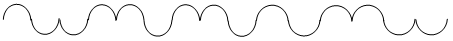 НеверноЖизненный цикл клетки – последовательность всех процессов, происходящих в клетке с момента ее возникновения до следующего деления или гибелиМитоз – непрямое деление ядра клетки и ее тела, в результате которого увеличивается количество клеток с равномерно распределенным генетическим материалом.Митоз – тип  деления  клетки,  при  котором  образуются дочерние клетки с таким же набором хромосом, как у материнской клеткиФазаПроцессыI. Профаза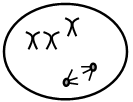 1. Хромосомы спирализуются, в результате чего становятся видимыми. Каждая хромосома состоит из двух хроматид.2. Ядерная мембрана и ядрышко разрушаются.3. Центриоли удваиваются и расходятся к полюсам клеткиII. Метафаза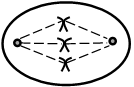 4. Хромосомы располагаются по экватору клетки, образуется веретено деленияIII. Анафаза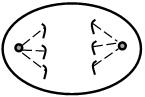 5. Центромеры делятся, и хроматиды (дочерние хромосомы) расходятся к полюсам клетки 
с помощью нитей веретена деленияIV. Телофаза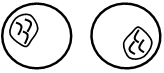 6. Хромосомы, собравшиеся у полюсов, деспира-
лизуются, формируется ядерная мембрана.7. Исчезает веретено деления, происходит деление цитоплазмы (цитокинез). Образуются две 
дочерние клетки